8 ЗАСЕДАНИЕ 1 СОЗЫВАВ соответствии с Законом Чувашской Республики от 05.10.2007 № 62 «О муниципальной службе в Чувашской Республике», Собрание депутатов Козловского муниципального округа Чувашской РеспубликиРЕШИЛО:1. Утвердить прилагаемый Реестр должностей муниципальной службы в  Козловском муниципальном округе Чувашской Республики.2. Настоящее решение подлежит опубликованию в периодическом печатном издании «Козловский вестник» и размещению на официальном сайте Козловского района в сети «Интернет».3. Настоящее решение вступает в силу со дня его подписания.Председатель Собрания депутатовКозловского муниципального округаЧувашской Республики  						          	Ф.Р. ИскандаровГлава Козловского муниципального округаЧувашской Республики           						 А.Н. Людков                                                   Приложение         к решению Собрания депутатовКозловского муниципального округа        Чувашской Республики         от 26.12.2022 № 5/108РЕЕСТРДОЛЖНОСТЕЙ МУНИЦИПАЛЬНОЙ СЛУЖБЫВ КОЗЛОВСКОМ  МУНИЦИПАЛЬНОМ ОКРУГЕ ЧУВАШСКОЙ РЕСПУБЛИКИ<*>--------------------------------<*>В соответствии с Законом Чувашской Республики от 05.10.2007 № 62 «О муниципальной службе в Чувашской Республике» допускается двойное наименование должности муниципальной службы в Чувашской Республике в том случае, если заместитель руководителя является руководителем иного органа местного самоуправления или руководителем структурного подразделения либо лицо, замещающее эту должность, является главным бухгалтером или его заместителем.<**> Первая цифра регистрационного номера (кода) обозначает порядковый номер раздела, вторая - должности, подразделенные по функциональным признакам (руководители - 1, специалисты - 2, обеспечивающие специалисты - 3), третья - группу должностей муниципальной службы (высшая - 1, главная - 2, ведущая - 3, старшая - 4, младшая - 5), четвертая и пятая - порядковый номер должности в группе должностей муниципальной службы.ЧĂВАШ РЕСПУБЛИКИ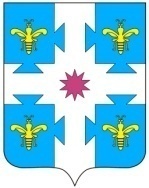 ЧУВАШСКАЯ РЕСПУБЛИКАКУСЛАВККА МУНИЦИПАЛЛĂ ОКРУГӖHДЕПУТАТСЕН ПУХӐВĔЙЫШĂНУ26.12.2022 5/108 №Куславкка хулиСОБРАНИЕ ДЕПУТАТОВКОЗЛОВСКОГОМУНИЦИПАЛЬНОГО ОКРУГАРЕШЕНИЕ 26.12.2022 № 5/108город КозловкаОб утверждении Реестра должностей муниципальной службы в Козловском муниципальном округе Чувашской Республики Наименование должностиРегистрационный номер (код)12Раздел I. Перечень должностей в администрации Козловского муниципального  округаРаздел I. Перечень должностей в администрации Козловского муниципального  округа1. Должности руководителей1. Должности руководителейВысшая группа должностейВысшая группа должностейГлава Козловского муниципального округа1-1-1-01 <**>Первый заместитель главы администрации Козловского муниципального округа 1-1-1-05Главная группа должностейГлавная группа должностейЗаместитель главы администрации Козловского муниципального округа1-1-2-01Управляющий делами администрации Козловского муниципального округа1-1-2-02Ведущая группа должностейВедущая группа должностейНачальник управления администрации Козловского муниципального округа 1-1-3-01Начальник территориального отдела администрации Козловского муниципального округа 1-1-3-01.1Начальник отдела администрации Козловского муниципального округа 1-1-3-022. Должности специалистов2. Должности специалистовВедущая группа должностейВедущая группа должностейСоветник главы администрации Козловского муниципального округа по работе с молодежью1-2-3-01.1Заместитель начальника отдела администрации Козловского муниципального округа1-2-3-02Старшая группа должностейСтаршая группа должностейЗаведующий сектором1-2-4-01Главный специалист-эксперт1-2-4-02Младшая группа должностейМладшая группа должностейВедущий специалист-эксперт1-2-5-01Специалист-эксперт1-2-5-02